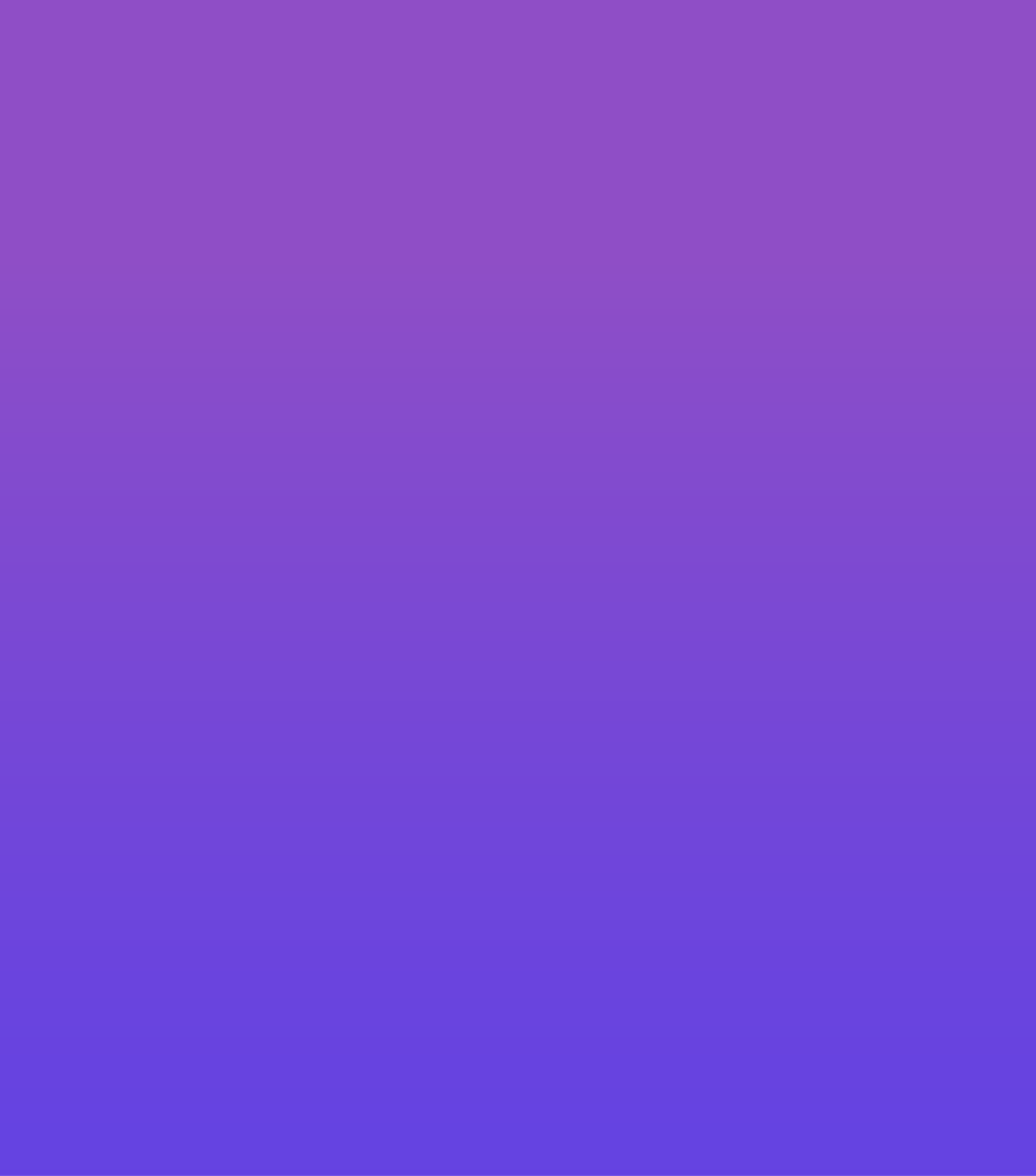 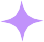 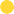 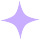 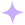 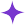 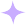 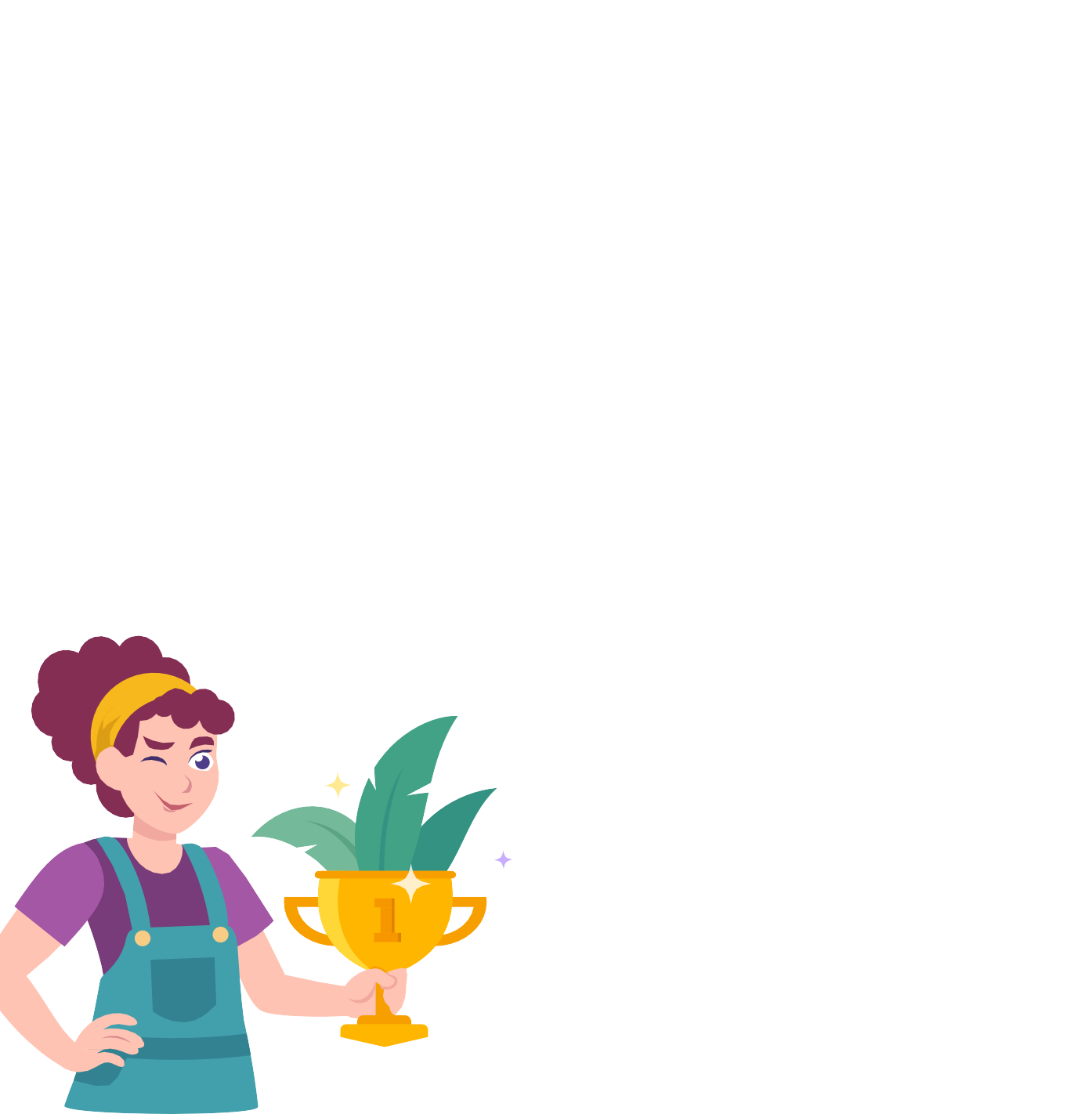 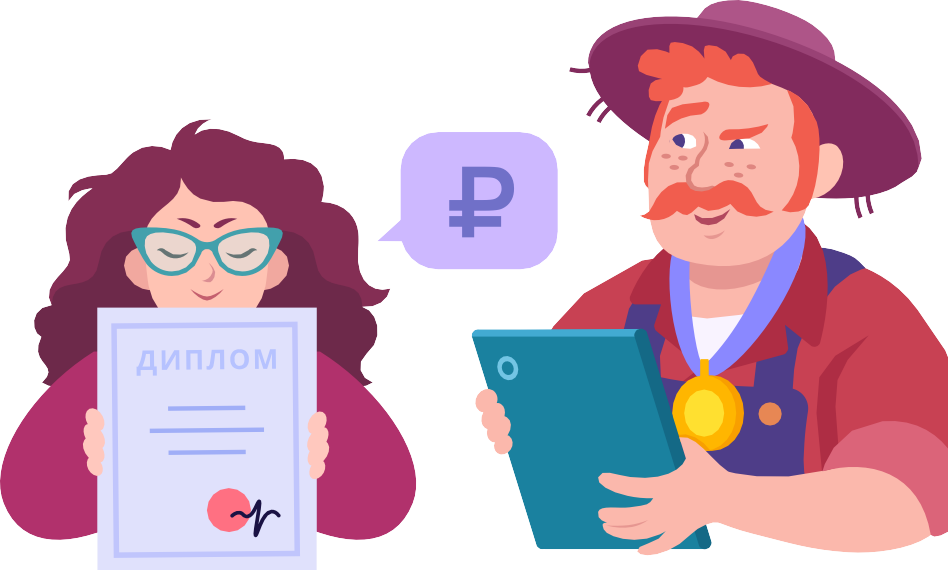 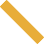 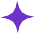 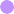 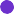 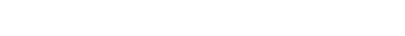 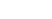 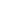 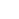 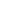 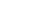 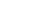 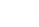 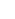 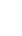 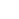 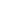 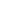 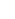 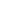 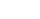 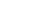 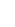 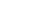 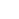 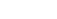 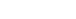 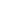 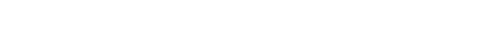 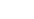 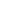 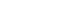 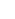 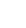 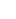 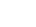 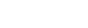 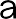 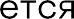 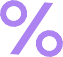 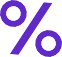 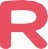 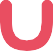 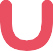 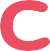 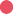 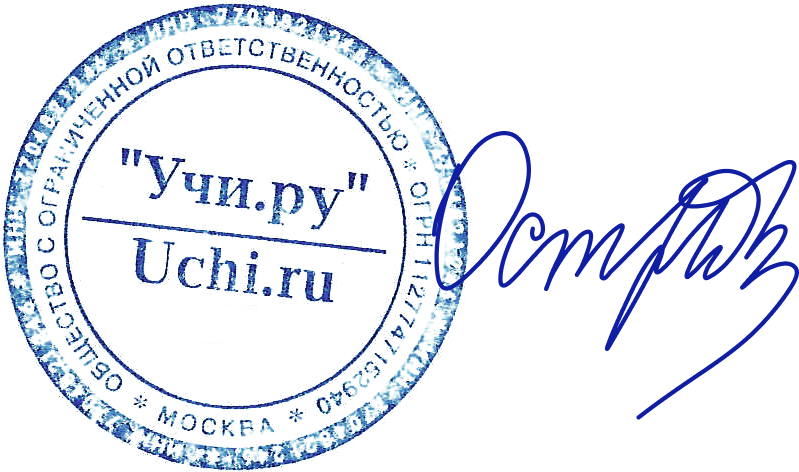 Вероника Федотоваученица 2-го классаМуниципальное бюджетное общеобразовательное учреждение"Семячковская средняя общеобразовательная школа"Диплом № 2303-3-2-29216447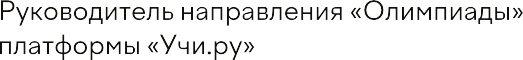 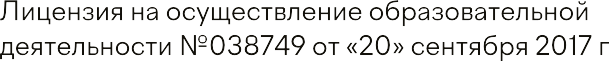 